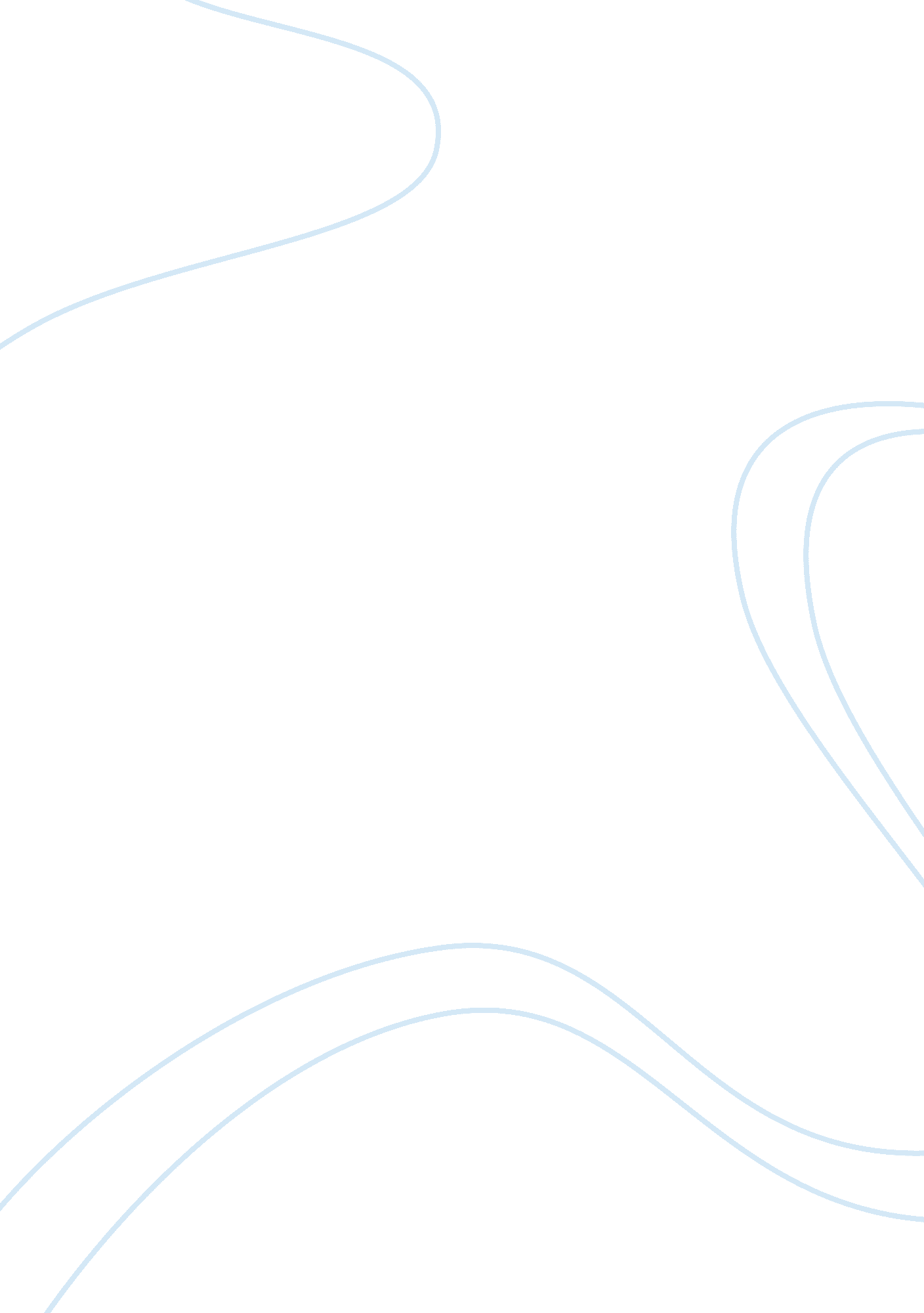 Book report on things fall apartLiterature, Novel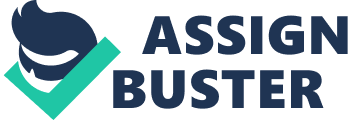 Things Fall Apart Things Fall Apart, by Chinua Achebe. The main character to this book is Okonkwo. Okonkwo was a great man in his home of Umuofia. Umuofia was built of nine groups of Nigeria. Okonkwo really didn’t like his father because his father was basically a lazy piece of crap, and took any money he could grab to buy wine. Okonkwo despised his father and does everything he can to be nothing like him. Okonkwo was trying to build his talking life, so he started wrestling, and defeated a tremendous wrestler. After that it had shown enough to make him a fearless, courageous warrior/ Leader or his village. Okonkwo is later selected by the elders to be the guardian of Ikemefuna, a boy taken prisoner by the village as a peace settlement between two villages after his father killed an Umuofian woman. Ikemefuna is to stay with Okonkwo until they find out what to do with the boy. Okonkwo later kills the boy. Okonkwo later kills another person during this ritual. Later his family was tossed into exile for seven years. How he killed the person was by his gun accidently going off and shooting the person. After all this mess, white people came and tried getting Okonkwo, but Okonkwo kills himself before they even get there. I thought this book was crazy, but I was good. It definitely was a little confusing at times. There was a lot of killing I thought anyways, and I would have never thought Okonkwo would have killed himself before the white government people trying to get him to go to court. I really thought this was a great book, and I’m going to tell other people to read this cause it was so great. 